OKUL DIŞI ÖĞRENME ORTAMLARI GEZİ PLANLAMA ŞAPLONUOkulun İli/İlçesi :Antalya/Alanya							Öğretmenin Adı:………………………………………………………………….Okulun Adı	 :Hasan Çolak Anadolu Lisesi						Dersin Adı	:…………………………………………………………………..Gezi PlanlananTarih ve Saat…/…./20………………………………/…./20………………………………/…./20………………………………/…./20………………………………/…./20……………………………Sınıf ve Şube…./….…./….…./….…./….…./….Katılımcı SayısıÜnite/Tema/Gelişim AlanıKazanımMekan(Okul Dışı Öğrenme Ortamı)Açıklama (Kazanım-Mekan İlişkisi)Planlanan Gezi Gerçekleşti mi?     Evet        Hayır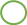       Evet        Hayır       Evet        Hayır       Evet        Hayır       Evet        Hayır